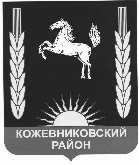 ДУМА  КОЖЕВНИКОВСКОГО  РАЙОНАРЕШЕНИЕ24.06.2021                                                                                                                             № 49с. Кожевниково   Кожевниковского  района  Томской областиИнформация о ходе реализации муниципальной программы «Развитие физической культуры и спорта на территории муниципального образования Кожевниковский район на 2015-2020 годы» за 2020 годВ соответствии с Федеральным законом от 06 октября 2003 года  № 131-Ф3 «Об общих принципах организации местного самоуправления в Российской Федерации», Федеральным законом  от 09 февраля 2009 года № 8-ФЗ «Об обеспечении доступа к информации о деятельности государственных органов и органов местного самоуправления», заслушав и обсудив информацию заместителя начальника отдела по культуре, спорту, молодёжной политике и связям с общественностью  Администрации Кожевниковского района Тузикова А.А. о ходе реализации муниципальной программы «Развитие физической культуры и спорта на территории муниципального образования Кожевниковский район на 2015-2020 годы» за 2020 годДУМА КОЖЕВНИКОВСКОГО РАЙОНА РЕШИЛА:1. Информацию о ходе реализации муниципальной программы «Развитие физической культуры и спорта на территории муниципального образования Кожевниковский район на 2015-2020 годы» за 2020 год принять к сведению согласно приложению. 2. Органам местного самоуправления продолжить работу по реализации муниципальной программы «Развитие молодежной политики, физической культуры и спорта в Кожевниковском районе на 2021 - 2026 годы».3. Настоящее решение разместить на официальном сайте органов местного самоуправления Кожевниковского района в информационно-телекоммуникационной сети «Интернет»  http://kogadm.ru/.Председатель Думы Кожевниковского района                                                                           Т.А. РомашоваГлава Кожевниковского района                                                                          А.А. Малолетко Приложение к решению Думы Кожевниковского района                                                                                                               от 24.06.2021 № 49Информацияо реализации муниципальной целевой программы «Развитие физической культуры и спорта на территории муниципального образования Кожевниковский район на 2015-2020 годы» за 2020 год          Вся организация физкультурно-массовой и спортивной работы была определена в районной целевой программе «Развитие физической культуры и спорта на территории муниципального образования Кожевниковский район на 2015-2020 годы». В рамках завершения исполнения данной программы в 2020 году продолжилась работа по улучшению условий для развития физической культуры, массового спорта и спорта высших достижений, (в основном все перешло на удаленный режим работы начиная с 18 марта 2020 года) тем не менее совершенствовалась спортивно-массовая и физкультурно-оздоровительная работа среди всех категорий и возрастных групп населения района. В основном все было переведено согласно рекомендациям штаба по предупреждению распространения новой корон вирусной инфекции по Томской области Особое внимание уделялось развитию детско-юношеского спорта, укрепление материально-технической базы инфраструктуры спорта, совершенствование кадровой политики.          В 2020 году не без внимания находилась так же и маломобильная группа населения. Для занятий с данной категорией до 18 марта работал бильярдный и тренажёрный зал. К сожалению, пришлось отказаться от проведения регулярной детской спортивной гонки «Лыжня здоровья» посвященная поддержке нашей землячки находящейся в составе параолимпийской сборной России Михеевой Юлии, проводимой при помощи поддержки фонда инвалидов «Единая страна».  В текущем году произошло увеличение спортивно плоскостных сооружений согласно региональному проекту «Спорт-норма жизни» и областной субсидии установлены и введены в эксплуатацию две малобюджетные спортивные площадки для подготовки и сдачи ВФСК «ГТО» в Чилинском и Ювалинском сельском поселении. В целом спортивная инфраструктура района состоит из следующих спортивных сооружений: 1 стадион, 25 плоскостных спортивных сооружений, 14 спортивных залов, 1 лыжная база, 3 тира, 3 хоккейных корта. В рамках программы «Комплексное развитие сельских территорий» приобретен автобус для СОЦ «Колос» на сумму 1,5 млн. рублей.В соответствии с единым календарным планом ОФКСиМП Администрации Кожевниковского района за 2020 год было проведено 19 районных, межмуниципальных и областных соревнований. В данных соревнованиях приняли участие 2569 человек.В межрегиональных соревнованиях приняло участие 46 человек, из них 33 призеры. Во всероссийских соревнованиях приняли участие 16 человек.На территории Кожевниковского района проживает 1 045 инвалидов, из них 61 дети, 590 пенсионеров по возрасту. Учащиеся МОУ специальной (коррекционной) школы - интернат 8 вида с. Уртам Кожевниковского района успешно занимаются легкой атлетикой и лыжными гонками и являются призерами Спартакиады коррекционных учреждений Томской области по программе Специальной Олимпиады.Регулярными в районе стали комплексные мероприятия: - круглогодичная спартакиада;- рождественский шахматный турнир на призы Кожевниковского сельского поселения;- товарищеские встречи по хоккею с шайбой; - спортивно - массовые мероприятия, посвященные Дню защитника Отечества;  - соревнования, посвященные памяти О. Трофимова по Лыжным гонкам;Традиционно проводились областные мероприятия: - территориальные соревнования по футболу;- всероссийские соревнования «Лыжня России»;- детская лыжная гонка «Лыжня здоровья». 1. ФИЗКУЛЬТУРНО ОЗДОРОВИТЕЛЬНАЯ РАБОТА.В Кожевниковском районе роль органов управления физической культуре и спортом осуществляет отдел по культуре, спорту, молодежной политике и связям с общественностью Администрации Кожевниковского района. В составе отдела - начальник отдела, зам. начальника отдела и Гл. специалист отдела. В муниципальном образовании Кожевниковский район находится 8 сельских поселений:     На территории поселений находятся общеобразовательные учебные заведения, где организацией и проведением оздоровительной работы и спортивно – массовых мероприятий занимаются учителя физической культуры а в поселениях работают инструктора по спорту. В 2020 году на 10 ставках работало 20 инструктора по спорту. Чилинское поселение 1 инструктор – 0,5 ставки  Вороновское поселение 2 инструктора – по 0,5 ставки на каждого Кожевниковское поселение 12 инструкторов – 6,5 ставки Уртамское поселение 1 инструктор – 0,5 ставка Малиновское поселение 1 инструктор – 0,5 ставки Ново – Покровское поселение 2 инструктора – 1 ставка  Ювалинское поселение 1 инструктор – 0,5 ставки  2. РАБОТА С ФИЗКУЛЬТУРНЫМИ КАДРАМИ.        В районе в сфере физической культуры и спорта трудятся на штатных должностях 43 специалиста. В дошкольных образовательных учреждениях штатными работниками являются 4 человека, в образовательных учреждениях 16 человек, в учреждениях МКОУ ДО «ДДТ», МКОУ ДО «ДЮСШ» 13 человек, в учреждениях среднего профессионального образования 2 человека, в предприятиях, организациях, учреждениях по месту жительства граждан 5 человек, в спортивных сооружениях 2 человека, в органах управления физической культуры, спорта и молодежной политики 1 человек. Наблюдается сокращение штата работников в общеобразовательных школах. Идет тенденция увеличения возраста работников физической культуры и спорта. Обеспеченность физкультурными кадрами в 2020 году составляла 87%. На данный момент есть вакансий в районе. В высшие и средние специальные учебные заведения в 2020 году поступил 1 человек. При работе с кадрами определенную помощь оказывает районный совет по физической культуре и спорту. На протяжении 2020 года в районе 2 раза проводили сбор совета по физической культуре и спорту Кожевниковского района. На заседаниях рассматривались вопросы касающиеся развития ФК и спорта в районе. Так же некоторые вопросы выносятся на рассмотрение заседания Совета территорий Кожевниковского района.3. ОРГАНИЗАЦИЯ ФИЗИЧЕСКОГО ВОСПИТАНИЯ В ДОШКОЛЬНЫХ И ОБЩЕОБРАЗОВАТЕЛЬНЫХ УЧРЕЖДЕНИЯХ СО СТУДЕНЧЕСКОЙ И УЧАЩЕЙСЯ МОЛОДЕЖЬЮ       Физическое воспитание в учреждениях дошкольного образования проводиться как в режиме учебного дня, так и во внеурочное время. Основной формой занятий с детьми является утренняя гимнастика, физкультурные занятия, подвижные игры, оздоровительные прогулки на свежем воздухе, закаливающие процедуры. В МКДОУ «ЦРР детский сад «Колокольчик» проводятся занятия по ОФП.       В средних специальных учебных заведениях района уроки физического воспитания проводятся 3 раза в неделю.       В учебных заведениях этих типов во внеурочное время проводятся секционные занятия по видам спорта. Привлечь к регулярным занятиям физической культурой в отчетном году удалось 10 % от общего числа занимающихся. 4. ОРГАНИЗАЦИЯ РАБОТЫ С МОЛОДЕЖЬЮ ПРИЗЫВНОГО И ДОПРИЗЫВНОГО ВОЗРАСТА       Организация работы с молодежью призывного и допризывного возраста - одно из направлений деятельности ОФКСиМП в тесном взаимодействии с отделом образования, военным комиссариатом и ПОУ КАШ РО «ДОСААФ России Томской области».        Работа с юношами призывного возраста в районе начинается в общеобразовательных школах, в Кожевниковских школах № 1,2, ведется работа по развитию муниципальных центров ВВПОД «ЮНАРМИЯ»       Ежегодно утверждается план проведения месячника оборонно-массовой и спортивной работы. В период месячника проходят различные спортивные мероприятия и социально-культурные акции, направленные на становление патриотического воспитания и повышения престижа службы в рядах вооружённых Сил РФ. 5. ОРГАНИЗАЦИЯ ФИЗКУЛЬТУРНО – ОЗДОРОВИТЕЛЬНОЙ РАБОТЫ В УЧРЕЖДЕНИЯХ, ОРГАНИЗАЦИЯХ, НА ПРЕДПРИЯТИЯХ И ОБЪЕДИНЕНИЯХ         В общую структуру физкультурного движения в районе включены 36 КФК:Физкультурно-оздоровительная работа на предприятиях и в организациях проводится в форме соревнований по различным видам спорта, круглогодичная «Спартакиада трудящихся» среди организаций, учреждений и предприятий муниципального образования «Кожевниковский район»         До введения ограничений в тестовом режиме работали Ц.Т. ВФСК «ГТО» за период до ограничений всего приняли участие в выполнении нормативов испытаний (тестов) комплекса ГТО 71 человек.          Количество занимающихся физической культурой и спортом на регулярной основе согласно статистическим данным 1 ФК в Кожевниковском районе в 2020 году составило 4 648 человек:- дошкольные образовательные учреждения – 536 человека;- общеобразовательные организации – 1 940 человек;   - учреждения профессионального образования – 347 человека;- организации дополнительного образования – 410 человек;- предприятия учреждения организации – 1423 человек;- учреждения организации при спортивных сооружениях – 281 человека;- учреждения организации в том числе адаптивной физической культуры и спорта – 66 человек.         Основная масса физкультурно-массовых и спортивных мероприятий в районе финансируется из бюджета муниципального образования, не в стороне остаются организации и предприятия различных форм собственности, которые оказывают существенную спонсорскую помощь при организации мероприятий.        На проведение спортивно – массовых мероприятий из бюджета района выделено 614,5 тыс. руб., внебюджетные источники – 0 тыс. руб.        На приобретение спортивного инвентаря и оборудования из бюджета выделено: - муниципалитет 181,9 тыс. руб.;- областной бюджет 937,3 тыс. руб.;- внебюджетные средства - 0 тыс. руб.6. ПРОПАГАНДА ФИЗИЧЕСКОЙ КУЛЬТУРЫ И СПОРТАВ районе проводится большая работа по пропаганде физической культуры и здорового образа жизни. Организованы и работают постоянные рубрики на страницах районной газеты «Знамя Труда»: «Спортивная афиша» и «Спортивная панорама». В газете даются объявления о проведении тех или иных мероприятий, подводятся итоги соревнований. Публикуется материал о ветеранах спорта, любителях и энтузиастах, о молодых спортсменах, общее кол-во заметок, статей, объявлений составило 138. В 2020 году публиковались материалы и афиши соревнований, объявления на Интернет площадках Администрации Кожевниковского района, с целью пропаганды и значимости физической культуры и спорта для Кожевниковского района на выезде из района в прошедшем отчетном году был расположен баннер с нашими знаменитыми действующими Мастерами спорта Областной и Олимпийской сборной.  7. ПРОБЛЕМЫ И НЕРЕШЕННЫЕ ВОРОСЫ В РАЗЛИЧНЫХ НАПРАВЛЕНИЯХ ДЕЯТЕЛЬНОСТИ ФК и СПОРТА.Проблема в формировании отрасли – физическая культура, укрепление и расширение органов управления физической культурой и спортом муниципального образования:- нехватка помещений для спортивно массовой работы и инвентаря.Отсюда как следствие вытекает - недостаточный охват спортивными мероприятиями людей с ограниченными возможностями здоровья;- недостаточный охват спортивными мероприятиями коллективов физической культуры, учреждений, предприятий района;- подготовка к проведению областных сельских спортивных игр «Снежные узоры»Так же есть необходимость,- увеличение количества ставок тренеров в ДЮСШ так и в спортивно оздоровительном центре;Наиболее остро в настоящий момент встала проблема отсутствия многофункционального спортивного комплекса непосредственно в районном центре, все это затрудняет спортивно массовую работу в организациях имеющих право на предоставление данной услуги. В целом имеющееся инфраструктура полностью соответствует всем требованиям и стандартам подготовки, сертифицирована и лицензирована, о чем конечно же свидетельствуют достижения наших спортсменов в мероприятиях различного уровня.Заместитель начальника отделапо культуре, спорту, молодежной политикеи связям с общественностью                                                                      А.А.Тузиков